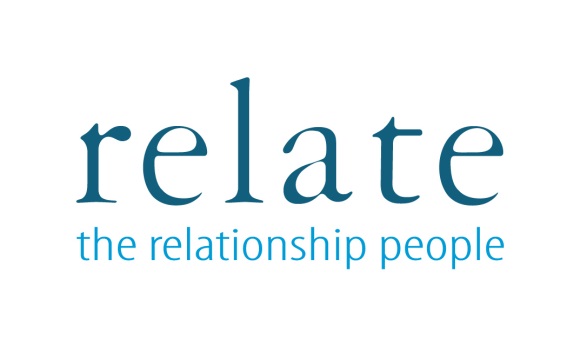 BOOKING FORMCounselling Skills for Non-CounsellorsPayment can be made by:- Cheque (payable to ‘Relate Coventry & Warwickshire’) at 1110A Elliot Court, Coventry Business Park, Herald Avenue, Coventry CV5 6UB.Credit/debit card. If making a card payment, please phone us on 024 7622 5863 and we can take payment over the phone.Date of Course NameAddress (including post code)Telephone numberEmailInvoice details (if required)